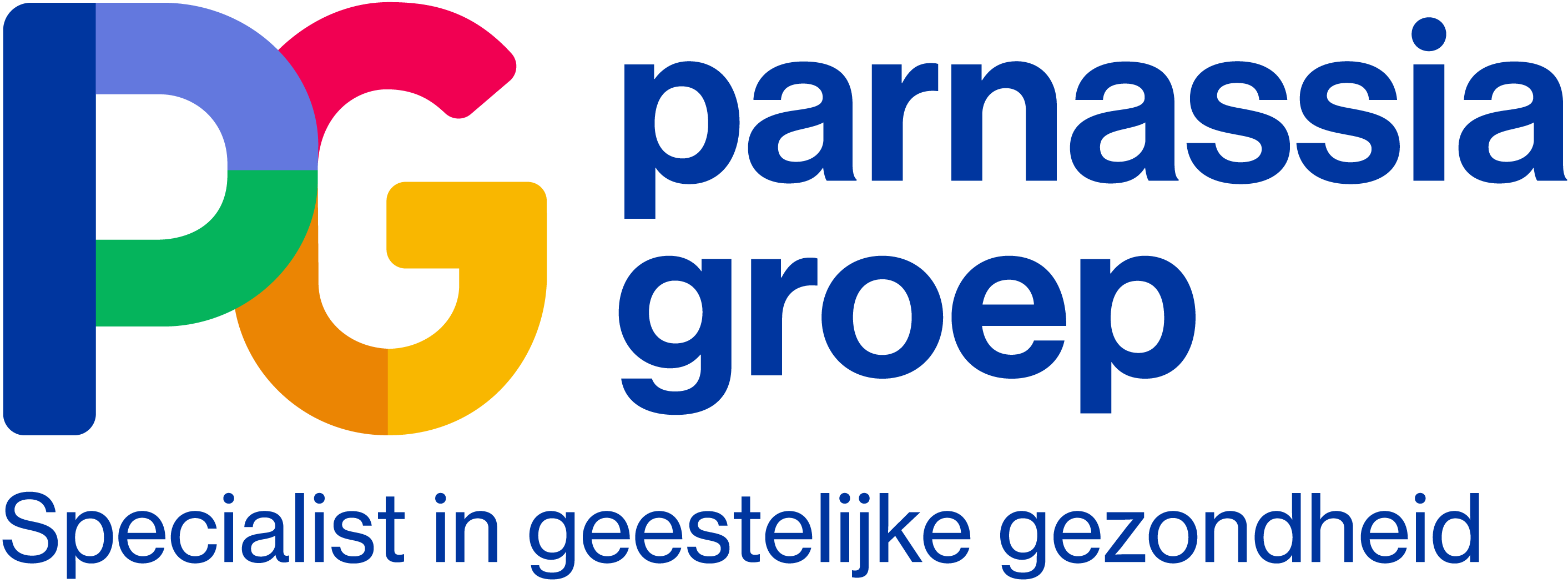 Aanmeldformulier Langdurende Intensieve BehandelingNaam invuller formulier:  Datum :			 1. Personalia Achternaam: 		Voorletters: 		Voornaam: 		Geboortedatum: 	Geboorteplaats: 	Geslacht: 		Burgerlijke staat: 	Verblijfsstatus: 		BSN: 			Telefoonnummer:	 Adresgegevens: 	Email: 			2. Is de wettelijke vertegenwoordiger (indien van toepassing) akkoord met deze aanmelding?  Ja  Nee Indien nee, waarom niet? 3. Is patiënt woonachtig in de Regio Den Haag?  Ja Indien nee, wat is de reden voor aanmelding in de Regio Den Haag? 4. Is er sprake van een actuele indicatie?  Nee, ZPM:1e – 2e -3e jaars? Kopie van akkoordverklaring zorgverzekering meesturenJa namelijk:  WLZ B: Welk ZZP? … WLZ W:Welke ZZP? …Kopie van de indicatiebesluit CIZ meesturen 5. Gegevens behandelaar?  Naam en functie: 	Organisatie:		 Telefoonnummer:	 Adres: 			Email: 			6. Is er sprake van een psychiatrische diagnose?  Ja namelijk:      Nee Toelichting: 7. BehandelanamneseToelichting anamnese + behandelvraag:8. Welke behandeling(en) heeft al plaatsgevonden bij patiënt?(graag jaartallen erbij vermelden!)9. Is patiënt ook aangemeld bij een andere zorgaanbieder/instelling? Ja namelijk bij: 	 Nee 10. Is er sprake van een forensische zorgtitel?  Ja  Nee Zo ja, tot wanneer loopt deze? 11. Is er een ZM aanwezig? Ja  Nee Indien ja, welke en tot wanneer loopt deze? 
12. Indien de aanmelding niet door patiënt zelf wordt gedaan, is hij of zij op de hoogte van deze aanmelding?  Ja  Nee Indien nee, waarom niet? 13. Voor welke verblijfsplek meldt u patiënt aan? Intensief Open  Jan-Hein Donnerstraat 4 (EPA) Abe Lenstraweg 30 t/m 104 (EPA) Monsterseweg 79-81 (EPA)Zeer Intensief Open  Nicolaas van Akenstraat 15 (EPA) Nicolaas van Akenstraat 35-123 (EPA)  Monsterseweg 89, 1e Rechts ( EPA+ Middelengebruik)  Monsterseweg 85 (EPA+ Verstandelijke beperking of autisme) Bertus de Harderweg 26 (EPA+ Negatieve symptomen)  Bertus de Harderweg 30 (EPA+ Middelengebruik) Zeer Intensief Gesloten Monsterseweg 89 1e Links (EPA+ Middelengebruik) Monsterseweg 89 BG (EPA+ Gedragsstoornissen) Formulier toestemming opvragen informatie derden en uit het EPDHierbij geef ik  toestemming aan het Aanmeldpunt LIB van organisatie Parnassia, om gedurende de aanmeldprocedure tot aan de opname binnen het LIB (medische) gegevens in het EPD in te zien die noodzakelijk zijn voor de aanmeldprocedureDiagnoseBehandelplanIndicatieMedicatieen geef ik  toestemming voor het opvragen van (medische) informatie die noodzakelijk is voor de aanmeldprocedure.Het opvragen van noodzakelijke(medische) informatie mag bij de volgende personen/instanties:  [naam persoon invullen],  [naam instantie invullen],Naam: 			 Geboortedatum: 	Datum:   		Plaats: 			Handtekening cliënt:  Of diens wettelijke vertegenwoordiger*): Naam wettelijke vertegenwoordiger:Handtekening:*) Kopie beschikking Rechtbank meesturen1 acute problematiek2  beperkt zelfredzaam3  volledig zelfredzaam4 niet van toepassingFinanciënDagbestedingHuisvestingHuiselijke relatiesGeestelijke gezondheidLichamelijke gezondheidVerslavingActiviteiten Dagelijks LevenSociaal netwerk